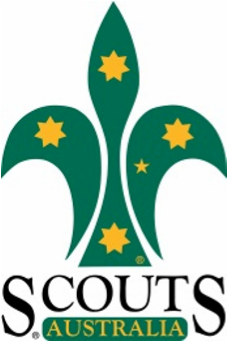 19th of July, 2016 – Denis Sonneman  Sydney North Region has advised the passing of Denis Sonneman on Saturday 16th July 2016.  Denis served over 30 years in the region in various roles at 1st Brookvale Scouts and then as an Activity Leader -  Sailing and Canoeing Instructor with the North Harbour Scout Water Base and a Fellowship Member.  He will be sadly missed by his many Scouting friends.   The funeral for Denis Sonneman will be held on Monday, 10am at St Kieran’s Catholic Church, 2 King St MANLY VALE.Scouting Members are requested to wear full and correct uniform.